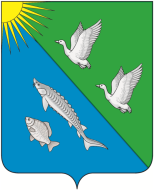 СОВЕТ ДЕПУТАТОВСЕЛЬСКОГО  ПОСЕЛЕНИЯ  ЛЯМИНАСургутского  районаХанты-Мансийского  автономного  округа-ЮгрыРЕШЕНИЕ«08» июля 2021 года	 		   					               № 159с.п. ЛяминаОб утверждении Порядка предоставления муниципальных гарантий сельского поселения ЛяминаВ целях установления единого порядка предоставления муниципальных гарантий сельского поселения Лямина, в соответствии с Бюджетным кодексом Российской Федерации,Совет депутатов сельского поселения Лямина решил:1. Утвердить Порядок предоставления муниципальных гарантий сельского поселения Лямина согласно приложению.2. Обнародовать настоящее решение и разместить на официальном сайте муниципального образования сельское поселение Лямина.3. Настоящее решение вступает в силу после его обнародования.4. Контроль за исполнением решения оставляю за собой.Приложениек решению Совета депутатовсельского поселения Ляминаот «08» июля 2021 года № 159 Порядок предоставления муниципальных гарантий сельского поселения Лямина 1. Общие положения 1.1. Настоящий нормативный акт (далее - Порядок) разработан в соответствии с Бюджетным кодексом Российской Федерации, Уставом сельского поселения Лямина, иными нормативными актами и устанавливает порядок предоставления муниципальных гарантий сельского поселения Лямина (далее - сельское поселение) юридическим лицам.1.2. Муниципальная гарантия - вид долгового обязательства, в силу которого сельское поселение (гарант) обязано при наступлении предусмотренного в гарантии события (гарантийного случая) уплатить лицу, в пользу которого предоставлена гарантия (бенефициару), по его письменному требованию определённую в обязательстве денежную сумму за счёт средств бюджета сельского поселения в соответствии с условиями даваемого гарантом обязательства отвечать за исполнение третьим лицом (принципалом) его обязательств перед бенефициаром.1.3. Муниципальные гарантии от имени сельского поселения предоставляются администрацией сельского поселения Лямина в пределах общей суммы предоставляемых гарантий, указанной в решении Совета депутатов сельского поселения Лямина о бюджете на очередной финансовый год, в соответствии с требованиями Бюджетного кодекса Российской Федерации  и в порядке, установленном данным нормативно-правовым актом.Муниципальная гарантия может предоставляться для обеспечения как уже возникших обязательств, так и обязательств, которые возникнут в будущем.1.4. Муниципальная гарантия оформляется договором о её предоставлении, письменная форма договора о предоставлении муниципальной гарантии является обязательной. Несоблюдение письменной формы договора влечёт его недействительность (ничтожность).1.5. В договоре о предоставлении муниципальной гарантии должны быть указаны:1) наименование гаранта (сельское поселение Лямина) и наименование органа, выдавшего гарантию от имени гаранта;2) наименование бенефициара;3) наименование принципала;4) обязательство, в обеспечение которого выдается гарантия (с указанием наименования, даты заключения и номера (при его наличии) основного обязательства, срока действия основного обязательства или срока исполнения обязательств по нему, наименований сторон, иных существенных условий основного обязательства);5) объем обязательств гаранта по гарантии и предельная сумма гарантии;6) основания выдачи гарантии;7) дата вступления в силу гарантии или событие (условие), с наступлением которого гарантия вступает в силу;8) срок действия гарантии;9) определение гарантийного случая, срок и порядок предъявления требования бенефициара об исполнении гарантии;10) основания отзыва гарантии;11) порядок исполнения гарантом обязательств по гарантии;12) основания уменьшения суммы гарантии при исполнении в полном объеме или в какой-либо части гарантии, исполнении (прекращении по иным основаниям) в полном объеме или в какой-либо части обязательств принципала, обеспеченных гарантией, и в иных случаях, установленных гарантией;13) основания прекращения гарантии;14) условия основного обязательства, которые не могут быть изменены без предварительного письменного согласия гаранта;15) наличие или отсутствие права требования гаранта к принципалу о возмещении денежных средств, уплаченных гарантом бенефициару по муниципальной гарантии (регрессное требование гаранта к принципалу, регресс);16) иные условия гарантии, а также сведения, определенные Бюджетным кодексом Российской Федерации, нормативными правовыми актами гаранта, актами органа, выдающего гарантию от имени гаранта.Вступление в силу муниципальной гарантии определяется календарной датой или наступлением определенного события (условия), указанного в гарантии.1.6. Гарант не вправе без предварительного письменного согласия бенефициара изменять условия государственной (муниципальной) гарантии.1.7. Принадлежащие бенефициару по муниципальной гарантии права требования к гаранту не могут быть переданы (перейти по иным основаниям) без предварительного письменного согласия гаранта, за исключением передачи (перехода) указанных прав требования в установленном законодательством Российской Федерации о ценных бумагах порядке в связи с переходом к новому владельцу (приобретателю) прав на облигации, исполнение обязательств принципала (эмитента) по которым обеспечивается муниципальной гарантией.Муниципальная гарантия отзывается гарантом в случаях и по основаниям, которые указаны в гарантии (в том числе в случае изменения без предварительного письменного согласия гаранта указанных в подпункте 14 пункта 1.5 настоящего Порядка условий основного обязательства), а также при неисполнении принципалом обязанности, установленной пунктом 5 статьи 115.3 Бюджетного кодекса Российской Федерации.1.8. Требование бенефициара об уплате денежных средств по муниципальной гарантии (требование бенефициара об исполнении гарантии) может быть предъявлено гаранту только в случае, установленном гарантией (при наступлении гарантийного случая). Требование бенефициара об исполнении гарантии должно быть предъявлено гаранту в порядке, установленном гарантией, в письменной форме с приложением указанных в гарантии документов.Бенефициар не вправе предъявлять требования об исполнении гарантии ранее срока, установленного муниципальной гарантией и договором о предоставлении муниципальной гарантии, в том числе в случае наступления событий (обстоятельств), в силу которых срок исполнения обеспеченных гарантией обязательств принципала считается наступившим.1.9. Гарант обязан уведомить принципала о предъявлении требования бенефициара об исполнении гарантии и передать принципалу копию требования.Гарант обязан в срок, определенный в муниципальной гарантии, рассмотреть требование бенефициара об исполнении гарантии с приложенными к указанному требованию документами на предмет обоснованности и соответствия условиям гарантии требования и приложенных к нему документов.Требование бенефициара об исполнении гарантии и приложенные к нему документы признаются необоснованными и (или) не соответствующими условиям гарантии и гарант отказывает бенефициару в удовлетворении его требования в следующих случаях:1) требование и (или) приложенные к нему документы предъявлены гаранту по окончании срока, на который выдана гарантия (срока действия гарантии);2) требование и (или) приложенные к нему документы предъявлены гаранту с нарушением установленного гарантией порядка;3) требование и (или) приложенные к нему документы не соответствуют условиям гарантии;4) бенефициар отказался принять надлежащее исполнение обеспеченных гарантией обязательств принципала, предложенное принципалом и (или) третьими лицами;5) в случаях, установленных пунктом 6 статьи 115.3 Бюджетного кодекса Российской Федерации;6) в иных случаях, установленных гарантией.1.10. Предусмотренное муниципальной гарантией обязательство гаранта перед бенефициаром ограничивается уплатой суммы неисполненных на момент предъявления требования бенефициара обязательств принципала, обеспеченных гарантией, но не более суммы, на которую выдана гарантия.1.11. Обязательство гаранта перед бенефициаром по муниципальной гарантии прекращается:- с уплатой гарантом бенефициару денежных средств в объеме, определенном в гарантии;- с истечением определенного в гарантии срока, на который она выдана (срока действия гарантии);- в случае исполнения принципалом и (или) третьими лицами обязательств принципала, обеспеченных гарантией, либо прекращения указанных обязательств принципала по иным основаниям (вне зависимости от наличия предъявленного бенефициаром гаранту и (или) в суд требования к гаранту об исполнении гарантии);- вследствие отказа бенефициара от своих прав по гарантии путем возвращения ее гаранту и (или) письменного заявления бенефициара об освобождении гаранта от его обязательств по гарантии, вследствие возвращения принципалом гаранту предусмотренной статьей 115.1 Бюджетного кодекса Российской Федерации гарантии при условии фактического отсутствия бенефициаров по такой гарантии и оснований для их возникновения в будущем;- если обязательство принципала, в обеспечение которого предоставлена гарантия, не возникло в установленный срок;- с прекращением основного обязательства (в том числе в связи с ликвидацией принципала и (или) бенефициара после того, как бенефициар предъявил гаранту и (или) в суд требование к гаранту об исполнении гарантии) или признанием его недействительной сделкой;- в случае передачи бенефициаром другому лицу или перехода к другому лицу по иным основаниям принадлежащих бенефициару прав требования к гаранту по гарантии, прав и (или) обязанностей по основному обязательству без предварительного письменного согласия гаранта (за исключением передачи (перехода) указанных прав требования (прав и обязанностей) в установленном законодательством Российской Федерации о ценных бумагах порядке в связи с переходом к новому владельцу (приобретателю) прав на облигации, исполнение обязательств принципала (эмитента) по которым обеспечивается гарантией);- в случае передачи принципалом другому лицу или перехода к другому лицу по иным основаниям принадлежащих принципалу прав и (или) обязанностей (долга) по основному обязательству без предварительного письменного согласия гаранта;- вследствие отзыва гарантии в случаях и по основаниям, которые указаны в гарантии;- в иных случаях, установленных гарантией.Удержание бенефициаром гарантии после прекращения обязательств гаранта по ней не сохраняет за бенефициаром каких-либо прав по указанной гарантии.Гарант, которому стало известно о прекращении муниципальной гарантии, обязан уведомить об этом бенефициара и принципала.Бенефициар и принципал, которым стало известно о наступлении обстоятельств, влекущих отзыв или прекращение муниципальной гарантии, обязаны уведомить об этом гаранта. 2. Условия предоставления муниципальной гарантии 2.1. Предоставление муниципальных гарантий осуществляется при соблюдении следующих условий (если иное не предусмотрено Бюджетным кодексом Российской Федерации):- финансовое состояние принципала является удовлетворительным;- предоставление принципалом, третьим лицом до даты выдачи муниципальной гарантии соответствующего требованиям статьи 115.3 Бюджетного кодекса Российской Федерации и гражданского законодательства Российской Федерации обеспечения исполнения обязательств принципала по удовлетворению регрессного требования гаранта к принципалу, возникающего в связи с исполнением в полном объеме или в какой-либо части гарантии;- отсутствие у принципала, его поручителей (гарантов) просроченной (неурегулированной) задолженности по денежным обязательствам перед городским поселением, предоставляющим муниципальную гарантию, неисполненной обязанности по уплате налогов, сборов, страховых взносов, пеней, штрафов, процентов, подлежащих уплате в соответствии с законодательством Российской Федерации о налогах и сборах, а также просроченной (неурегулированной) задолженности принципала, являющегося публично-правовым образованием, по муниципальной гарантии, ранее предоставленной в пользу сельского поселения, предоставляющего муниципальную гарантию;- принципал не находится в процессе реорганизации или ликвидации, в отношении принципала не возбуждено производство по делу о несостоятельности (банкротстве).2.2. Анализ финансового состояния принципала, проверка достаточности, надежности и ликвидности обеспечения, предоставляемого в соответствии с абзацем третьим пункта 2.1 настоящего Порядка, при предоставлении муниципальной гарантии, а также мониторинг финансового состояния принципала, контроль за достаточностью, надежностью и ликвидностью предоставленного обеспечения после предоставления муниципальной гарантии осуществляются в соответствии с муниципальным правовым актом администрации сельского поселения Лямина финансовым органом муниципального образования либо агентом, привлеченным в соответствии с пунктом 5 статьи 115.2 Бюджетного кодекса Российской Федерации. 3. Порядок предоставления муниципальных гарантий 3.1. Заключение договора о предоставлении муниципальной гарантии сельского поселения осуществляются после представления юридическим лицом (принципалом) в администрацию сельского поселения Лямина следующих документов:3.1.1. Письменное заявление на имя главы сельского поселения Лямина о предоставлении гарантии с указанием:- полного наименования заявителя, его юридического и фактического адреса;- обязательства, в обеспечение которого запрашивается гарантия, его суммы и срока;- наименования кредитора, которому будет предоставлена полученная муниципальная гарантия.3.1.2. Заверенные копии учредительных документов, документа о государственной регистрации, лицензий на виды деятельности, которые подлежат лицензированию в соответствии с законодательством Российской Федерации.3.1.3. Копии бухгалтерских балансов и отчётов о прибылях и убытках за последний год и за все отчётные периоды текущего года с отметкой налогового органа об их принятии, в том числе в электронном виде.3.1.4. Расшифровка кредиторской и дебиторской задолженности к представленному бухгалтерскому балансу за последний отчётный период с указанием дат возникновения и окончания задолженности в соответствии с заключенными договорами.3.1.5. Справка налогового органа об отсутствии просроченной задолженности по налоговым и иным обязательным платежам в бюджеты всех уровней и государственные внебюджетные фонды.3.1.6. Справка налогового органа обо всех открытых счетах юридического лица, а также справки банков и иных кредитных учреждений, обслуживающих эти счета, об оборотах и средних остатках по ним за последние шесть месяцев, наличии или отсутствии финансовых претензий к юридическому лицу.3.2. Управление бюджетного учёта и отчётности осуществляет проверку соблюдения юридическим лицом (принципалом) условий, предусмотренных разделом 2 настоящего Порядка, визирует проект договора о предоставлении муниципальной гарантии или в течение 15 рабочих дней готовит обоснованный отказ в выдаче муниципальной гарантии.3.3. Муниципальная гарантия не предоставляется при наличии заключения уполномоченного лица о неудовлетворительном финансовом состоянии юридического лица (принципала).3.4. Порядок и сроки возмещения принципалом гаранту в порядке регресса сумм, уплаченных гарантом во исполнение (частичное исполнение) обязательств по гарантии, определяются договором между гарантом и принципалом. При отсутствии соглашения сторон по этим вопросам удовлетворение регрессного требования гаранта к принципалу осуществляется в порядке и сроки, указанные в требовании гаранта.3.5. Муниципальные гарантии сельского поселения предусматривают субсидиарную ответственность гаранта по обеспеченному им обязательству принципала. 4. Учет муниципальных гарантий и контроль исполнения обязательств получателя гарантий 4.1. Управление бюджетного учёта и отчётности ведёт учёт предоставления и исполнения муниципальных гарантий в муниципальной долговой книге.4.2. Общая сумма предоставленных муниципальных гарантий сельского поселения включается в состав муниципального долга как вид долгового обязательства.4.3. Если исполнение гарантом муниципальной гарантии ведет к возникновению права регрессного требования гаранта к принципалу либо обусловлено уступкой гаранту прав требования бенефициара к принципалу, денежные средства на исполнение такой муниципальной гарантии учитываются в источниках финансирования дефицита бюджета сельского поселения, а исполнение обязательств по такой муниципальной гарантии отражается как предоставление бюджетного кредита.Если исполнение гарантом муниципальной гарантии не ведет к возникновению права регрессного требования гаранта к принципалу либо не обусловлено уступкой гаранту прав требования бенефициара к принципалу, денежные средства на исполнение такой муниципальной гарантии учитываются в расходах бюджета сельского поселения.4.4. Управление бюджетного учёта и отчётности на основании учёта выданных гарантий, исполнения получателями указанных гарантий своих обязательств, обеспеченных указанными гарантиями, представляет Совету депутатов сельского поселения Лямина отчёт о выданных гарантиях по всем получателям указанных гарантий, об исполнении этими получателями обязательств, обеспеченных указанными гарантиями, и осуществлении гарантом платежей по выданным гарантиям.4.5. При исполнении получателем гарантии своих обязательств перед третьим лицом на соответствующую сумму сокращается муниципальный долг, что отражается в отчёте об исполнении бюджета.Глава сельского поселения Лямина                                                      А.А. Дизер